به نام خدا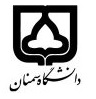 (کاربرگ طرح درس)تاریخ بهروز رسانی: 1/07/1400دانشکده مهندسی مکانیک                                           نیمسال اول سال تحصیلی 1400-1401بودجهبندی درسمقطع: کارشناسی  کارشناسی ارشد□  دکتری□مقطع: کارشناسی  کارشناسی ارشد□  دکتری□تعداد واحد: نظری 2تعداد واحد: نظری 2فارسی: مکانیک سیالات ساخت و تولیدفارسی: مکانیک سیالات ساخت و تولیدفارسی: مکانیک سیالات ساخت و تولیدنام درسپیشنیازها و همنیازها:  استاتیک (بر اساس سرفصل مصوب)پیشنیازها و همنیازها:  استاتیک (بر اساس سرفصل مصوب)پیشنیازها و همنیازها:  استاتیک (بر اساس سرفصل مصوب)پیشنیازها و همنیازها:  استاتیک (بر اساس سرفصل مصوب)لاتین: Heat Transfer لاتین: Heat Transfer لاتین: Heat Transfer نام درسشماره تلفن اتاق: 31532351-023شماره تلفن اتاق: 31532351-023شماره تلفن اتاق: 31532351-023شماره تلفن اتاق: 31532351-023مدرس/ مدرسین: دکتر روح اله رفعیمدرس/ مدرسین: دکتر روح اله رفعیمدرس/ مدرسین: دکتر روح اله رفعیمدرس/ مدرسین: دکتر روح اله رفعیمنزلگاه اینترنتی: Rafee.profile.semnan.ac.irمنزلگاه اینترنتی: Rafee.profile.semnan.ac.irمنزلگاه اینترنتی: Rafee.profile.semnan.ac.irمنزلگاه اینترنتی: Rafee.profile.semnan.ac.irپست الکترونیکی: Rafee@semnan.ac.irپست الکترونیکی: Rafee@semnan.ac.irپست الکترونیکی: Rafee@semnan.ac.irپست الکترونیکی: Rafee@semnan.ac.irبرنامه تدریس در هفته و شماره کلاس: چهارشنبه 10 تا 12:00برنامه تدریس در هفته و شماره کلاس: چهارشنبه 10 تا 12:00برنامه تدریس در هفته و شماره کلاس: چهارشنبه 10 تا 12:00برنامه تدریس در هفته و شماره کلاس: چهارشنبه 10 تا 12:00برنامه تدریس در هفته و شماره کلاس: چهارشنبه 10 تا 12:00برنامه تدریس در هفته و شماره کلاس: چهارشنبه 10 تا 12:00برنامه تدریس در هفته و شماره کلاس: چهارشنبه 10 تا 12:00برنامه تدریس در هفته و شماره کلاس: چهارشنبه 10 تا 12:00اهداف درس: آشنایی با مفاهیم کاربردی انتقال حرارتاهداف درس: آشنایی با مفاهیم کاربردی انتقال حرارتاهداف درس: آشنایی با مفاهیم کاربردی انتقال حرارتاهداف درس: آشنایی با مفاهیم کاربردی انتقال حرارتاهداف درس: آشنایی با مفاهیم کاربردی انتقال حرارتاهداف درس: آشنایی با مفاهیم کاربردی انتقال حرارتاهداف درس: آشنایی با مفاهیم کاربردی انتقال حرارتاهداف درس: آشنایی با مفاهیم کاربردی انتقال حرارتامکانات آموزشی مورد نیاز: سیستم آموزش برخطامکانات آموزشی مورد نیاز: سیستم آموزش برخطامکانات آموزشی مورد نیاز: سیستم آموزش برخطامکانات آموزشی مورد نیاز: سیستم آموزش برخطامکانات آموزشی مورد نیاز: سیستم آموزش برخطامکانات آموزشی مورد نیاز: سیستم آموزش برخطامکانات آموزشی مورد نیاز: سیستم آموزش برخطامکانات آموزشی مورد نیاز: سیستم آموزش برخطامتحان پایانترمامتحان میانترم و مستمرامتحان میانترم و مستمرفعالیتهای کلاسی و آموزشیفعالیتهای کلاسی و آموزشینحوه ارزشیابینحوه ارزشیابینحوه ارزشیابی5  نمره 13 نمره 13 نمره 2 نمره حل تمرین2 نمره حل تمریندرصد نمرهدرصد نمرهدرصد نمرهF. P. Incropera, D. P. Devitt, Fundamentals of Heat and Mass Transfer, 3rd ed., John Wiley, 1990.F. P. Incropera, D. P. Devitt, Fundamentals of Heat and Mass Transfer, 3rd ed., John Wiley, 1990.F. P. Incropera, D. P. Devitt, Fundamentals of Heat and Mass Transfer, 3rd ed., John Wiley, 1990.F. P. Incropera, D. P. Devitt, Fundamentals of Heat and Mass Transfer, 3rd ed., John Wiley, 1990.F. P. Incropera, D. P. Devitt, Fundamentals of Heat and Mass Transfer, 3rd ed., John Wiley, 1990.F. P. Incropera, D. P. Devitt, Fundamentals of Heat and Mass Transfer, 3rd ed., John Wiley, 1990.منابع و مآخذ درسمنابع و مآخذ درستوضیحاتمبحثشماره هفته آموزشیفصل اول اینکروپرافصل اول (مفاهیم کلی انتقال حرارت، هدایت حرارتی)1فصل اول کتاب اینکروپراادامه فصل اول (مفاهیم کلی انتقال حرارت، جابجایی حرارتی و حل مساله)2فصل اول کتاب اینکروپراادامه فصل اول (مفاهیم کلی انتقال حرارت، تشعشع حرارتی و حل مساله)3فصل دوم کتاب اینکروپرافصل دوم (هدایت حرارتی، معادله کلی)4فصل سوم کتاب اینکروپرافصل سوم (هدایت حرارتی یک بعدی، دیواره مرکب، آشنایی با مقاومت حرارتی سری و موازی)5فصل سوم کتاب اینکروپرافصل سوم (هدایت حرارتی یک بعدی، سیستمهای شعاعی و کروی، سیستمهای دارای تولید حرارت)6بصورت مجازیحل مساله و آزمون مستمر اول (فصل 1)7فصل سوم کتاب اینکروپرافصل سوم (سطوح گسترده، فینها)8فصل سوم کتاب اینکروپرافصل سوم (مقاومت سطح تماس، حل مساله)9فصل چهارم کتاب اینکروپرافصل چهارم (هدایت حرارتی دو بعدی، روش تحلیلی)10فصل چهارم کتاب اینکروپرافصل چهارم (هدایت حرارتی دو بعدی، روش ترسیمی و ضریب شکل)11فصل پنجم کتاب اینکروپرافصل پنجم (هدایت حرارتی گذرای یک بعدی، جسم تک دما)12فصل پنجم کتاب اینکروپرافصل پنجم (هدایت حرارتی گذرای یک بعدی، حل تحلیلی یک بعدی)13فصل پنجم کتاب اینکروپرافصل پنجم (حل مساله های گذرای یک بعدی)14فصل پنجم کتاب اینکروپرا  و آزمون بصورت مجازیهدایت حرارتی گذرای چند بعدی (دیاگرامهای توزیع دما) آزمون مستمر دوم (فصل پنجم و ششم)14فصل ششم کتاب اینکروپراانتقال حرارت جابجایی بر صفحه تخت و داخل لوله (معرفی عدد ناسلت و برخی روابط در جریان آرام و آشفته)15فصل ششم کتاب اینکروپراادامه انتقال حرارت جابجایی (جریان داخل لوله) 16فصل ششم کتاب اینکروپرا حل مساله و آزمون مستمر سوم 17بصورت مجازیآزمون پایانی18